Formulaire de publication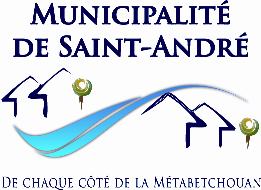 Info municipalitéTextePhotosMontageIl vous ait possible de joindre un montage déjà fait. Celui-ci ne sera ni recadré et ni retravailler. Vous devrez vous assurez qu’il sera adéquat pour ¼ de page.Veuillez prendre note que nous n’acceptons plus de montage seulement texte et photo. Seulement les mises en page plus élaboré. Faire parvenir votre formulaire et vos photos par courriel au municipalite@standredulac.qc.ca avant la date de tombé.La Municipalité se dégage de toutes erreurs.Nom de l’organismePersonne contactCoordonnésMessagePhotos jointes (oui/non)QuantitésJe fourni un montage final